Aprobat la şedinţa catedrei Drept Privat	  Aprobat la ședința Consiliului Facultăţii Drept	    Aprobat la ședința Comisiei pentru 									    Asigurare a Calităţiiproces-verbal nr. 1 din 1 septembrie 2022  	proces-verbal nr. 1 din 1 septembrie 2022           proces-verbal nr. 1 din 1 septembrie 2022Şef catedră Sorbala Mihai, dr., lector univ.	 Decan Mărgineanu Lilia, dr., conf. univ.     Președinte Baltag Dumitru, dr.hab., prof.univ. 	_____________________________    	________________________________            __________________________________Ministerul Educaţiei și Cercetării al Republicii Moldova / Ministry of Education and Research of the Republic of MoldovaUniversitatea Liberă Internaţională din Moldova / Free International University of MoldovaFacultatea Drept / Faculty of LawCatedra Drept Privat / Chair of Private lawCurriculum /Course syllabus MediereaAutori / authors: Mărgineanu Lilia, dr., conf.univ.		    Gheorghiță Elena, ma, asistent univ.Chişinău, 2022Date despre unitatea de curs:Descrierea şi scopul unităţii de curs:Cursul este axat pe studiul aprofundat de către studenţi a procedurii de soluţionare a conflictelor pe cale extrajudecătorească. Medierea reprezintă o variantă alternativă de soluţionare a conflictului dintre părţi pe cale amiabilă, cu ajutorul unei terţe persoane, în condiţii de neutralitate, imparţialitate şi confidenţialitate. Medierea este o metodă privată, prin intermediul căreia mediatorii, persoane independente şi cu o pregătire specială, ajută părţile să-şi definească mai clar obiectivele, interesele şi le îndrumă astfel încât să construiască împreună variante reciproc avantajoase de soluţionare a conflictului. Această modalitate alternativă de soluţionare a conflictelor oferă persoanelor oportunitatea de a-şi asuma responsabilitatea rezolvării disputelor şi de a menţine permanent controlul asupra deciziilor care le afectează viitorul. Astfel, se evită aplicarea măsurilor abuzive şi deteriorarea relaţiilor dintre părţi, încurajându-se dialogul, colaborarea şi respectul reciproc.Înţelegerea de către persoanele fizice în general, jurişti şi studenţi în particular al procedurii de mediere va duce la soluţionarea conflictelor. Finalităţi de studii Bibliografie obligatorie:Legea cu privire la mediere al Republicii MoldovaCodul civilCodul de procedură civilăCodul de procedură penalăDilion M., ş.a. Manual de mediere. Chişinău: Bons Offices, 2006, 132p.Link-uri utile: 6.Ministerul Justiţiei - http://www.justice.gov.md/7.Revista Moldovenească de Drept Internaţional şi Relaţii Internaţionale http://rmdiri.md8.Revista Studii Juridice Universitare - http://studiijuridice.md/9.UE online - http://europa.eu.int/ Metode de predare şi învăţare Sarcini pentru evaluareStructura unităţii de cursMărgineanu Lilia, dr., conf. univ.Gherghița Elena, ma, asistent univ.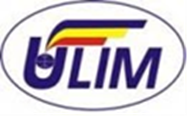 C.L. Rocurriculum la unitatea de curs ”medierea”   M.08.O.060 studii cu frecvențăM.09.A.056 studii cu frecvență redusăRED.:05C.L. Rocurriculum la unitatea de curs ”medierea”   M.08.O.060 studii cu frecvențăM.09.A.056 studii cu frecvență redusăDATA:01.09.2022C.L. Rocurriculum la unitatea de curs ”medierea”   M.08.O.060 studii cu frecvențăM.09.A.056 studii cu frecvență redusăpAG.  1/5pAG.  1/5Denumirea disciplinei:MediereaAutorii programei: Mărgineanu Lilia, dr., conf.univ.Gheorghiță Elena, ma, asistent univ.Titulari ai cursului: Mărgineanu Lilia, dr., conf.univ.Gheorghiță Elena, ma, asistent univ.Email: legalegal_egallegal@yahoo.com; gheorghita.e@gmail.comCodul cursului: M.08.O.060 studii cu frecvențăM.09.A.056 studii cu frecvență redusăCategoria formativă a cursului (F-fundamentală, G-generală, S-de specialitate, U-socio-umanistică, M-de orientare către masterat): MCategorie de opţionalitate a cursului (O- obligatorie, A- opţională, L- liberă alegere): ACredite ECTS: 2Specialitatea:Drept Ciclul: Licenţă Anul de studii:IV / VSemestrul: VIII / IXNumărul total de ore: 60Numărul de ore de contact: cu frecvenţă / cu frecvenţă redusă30 / 10Din ele prelegeri:                 seminarii:              16 / 814 / 2Numărul de ore pentru studiul individual: 30 / 50Limba de predare: română şi rusă Discipline premergătoare: -Cod Finalităţi de studii din planul de studiu Finalităţi de studii specifice unităţii de curs Cunoştinţe Cunoştinţe 1.1.Să înţeleagă noţiunile și instituțiile fundamentale ale dreptului și să descrie geneza, constituirea şi dezvoltarea mecanismului apariţiei statului şi dreptului, precum şi a principalelor instituţii juridice la diferite popoare şi în diferite perioade1.1.1. Să descrie etapele procesului de mediere . 1.2.Să identifice materia ce cuprinde noţiunile şi elementele de bază ale ramurilor şi instituţiilor de drept și să definească conceptele, metodele şi teoriile utilizate în interpretarea şi compararea instituţiilor din dreptul naţional, sistemul autorităţilor publice, atribuţiile organelor legislative, executive şi judiciare și raporturile dintre acestea1.2.1. Să explice deosebirile şi asemănările dintre procedurile de soluţionare a conflictelor prin intermediul instanţei de judecată sau pe cale extrajudecătorească. 1.2.2. Să interpreteze articolele legii cu privire la mediere. Abilităţi Abilităţi 2.1.Să utilizeze în mod liber terminologia juridică profesională şi să se exprime cursiv şi concis și să aplice teoriile, principiile şi conceptele tehnologiilor informaţionale în procesul de studiere şi aplicare a normelor de drept2.1.1. Să  calculeze cota parte succesorala în diferite cazuri. 2.3.Să aplice cunoştinţele acumulate în practica cotidiană pentru atingerea obiectivului propus şi să realizeze un proiect sau un studiu privind raportul dintre instituţiile de drept naţional, cele de drept european şi cele din dreptul altor state.2.3.1.Să simuleze procedura de mediere.  CompetenţeCompetenţe3.1.Să evalueze aspectele teoretice şi practice a aplicabilităţii instituţiilor şi ramurilor de drept în condiţiile proceselor integraţioniste contemporane, precum şi formele şi metodele ce asigură interdependenţa acestora şi să fie capabil să execute  responsabil sarcinile profesionale, în condiţii de autonomie restrânsă şi asistenţă calificată3.1.1.Să propună şi să argumenteze necesitatea alegerii procedurii de mediere pentru soluţionarea conflictelor. 3.3.Să aprecieze importanţa şi valoarea dreptului în general, a instituţiilor şi ramurilor de drept în special, în procesul de reglementare a relaţiilor socio-umane şi a societăţilor contemporane și să fie capabil de a se încadra într-un grup de lucru şi de a identifica priorităţile şi mecanismele de intervenţie întru realizarea sarcinilor propuse.3.3.1. Să determine procedura de apărare a drepturilor succesorilor.  Nr./oTipul de sarcini Ponderea (%) din nota finală 1Contribuţia personală şi activismul la ore403Prezentarea lucrării individuale20 4Examen final  40Total 100Repartizarea orelorP/SConţinuturiLectură obligatorie Lectură suplimentarăSarcini în grup Sarcini individualeCu fr. 2/1Cu FR 0/0Aspecte teoretice şi practice ale conflictului. Delimitări conceptuale. Structura conflictului. Stiluri de conduite în situaţii de conflict. Metode de soluţionare a conflictelor. 5.Dilion M., ş.a. Manual de mediere.p.5-156.Ministerul Justiţiei - http://www.justice.gov.md/Proiect  de Grup: Metode de soluţionare a conflictelor. Cu fr. 2/1Cu FR 2/0Medierea: dimensiuni şi coordonate definitorii. Conceptul justiţiei restaurative şi formele acesteia. Conceptul de mediere.5.Dilion M., ş.a. Manual de mediere.p.15-378.Revista Studii Juridice Universitare - http://studiijuridice.md/Cu fr. 2/2Cu FR 2/0Deontologia profesională a mediatorului şi construcţia paradigmei profesionale.Conceptul de deontologie. 5.Dilion M., ş.a. Manual de mediere.p.38-469.UE online - http://europa.eu.int/Proiect  individual: Deontologia profesională a mediatoruluiCu fr. 2/2Cu FR 2/0Reglementarea medierii în documentele internaţionale şi naţionale. 5.Dilion M., ş.a. Manual de mediere.p. 47-75 6.Ministerul Justiţiei - http://www.justice.gov.md/Cu fr. 2/2Cu FR 2/0Etapele procesului de mediere. Activităţile pre-mediere.Iniţierea medierii. Identificarea problemelor. Elaborarea planului de negociere.5.Dilion M., ş.a. Manual de mediere. p.76-948.Revista Studii Juridice Universitare - http://studiijuridice.md/Proiect  de Grup:MediereaCu fr. 4/2Cu FR 0/0Medierea în cadrul procesului civil.Mecanismul de desfăşuarare a activităţilor de mediere a conflictelor civile.3.Codul de procedură civilă al RM art.Proiect : Medierea în cadrul procesului civil.Cu fr. 2/2Cu FR 0/2Medierea în cadrul procesului penal.Mecanismul de desfăşurare a activităţilor de mediere a conflictelor penale.4.Codul de procedură penală al RM art.6.Ministerul Justiţiei - http://www.justice.gov.md/9.UE online - http://europa.eu.int/Proiect : Medierea în cadrul procesului penal.Cu fr. 16/14Cu FR 8/2Total oreExamen final